Haugaland Cheerleadingklubb 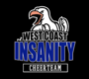 Lysskar 24-5533 Haugesund org.nr: 928 601 498 PROSEDYRE VED TRAKASSERING, MOBBING OG UØNSKET OPPMERKSOMHET Seksuelle overgrep, seksuell trakassering, mobbing og annen form for uønsket oppmerksomhet er  totalt uforenlig med idrettens verdier, så også for oss i Haugaland Cheerleading. Det er  nulltoleranse for diskriminering og trakassering uansett kjønn, etnisk bakgrunn, livvsyn, seksuell  orientering og funksjonshemming i Haugaland Cheerleading. Det er et viktig mål å utvikle  toleranse, forståelse og å skape erkjennelse av menneskers likeverd for å unngå diskriminering,  trakassering og hets. Alle i klubben skal jobbe for å etablere trygge miljøer og en trygg atmosfære.  Hver og en må respektere utøvernes, ansattes og frivillige arbeidere sine personlige grenser og  aldri overskride disse. 1 Dersom du har behov for å prate med noen eller varsle om noe i Haugaland Cheerleading, kan du  kontakte den du selv vil, men hos oss kan du trygt ta kontakt med følgende personer:  Linda Furevik mobil 951 57 137  Victoria Knutsen mobil 955 50 749  Tina Stai Walland mobil 984 91 038  Sonja Framnes mobil 970 21 733 2 La terskelen være lav for å kontakte noen voksne i klubben, jo tidligere en får tatt tak i problem desto  enklere er det å ordne opp i. Vi som klubb vil iverta alle parter på best mulig måte.  3 Når du har bestemt deg for å varsle om noe, skal du være 100% trygg hos oss på at den du tar  kontakt med behandler samtalen eller melding konfidensielt. Ingen utenom den du har valgt å ta kontakt  med vet om varselet ditt. 4 Du som varsler , eier varselet fullt og helt. Du bestemmer gjennom samtalen om dette skal tas  videre. Hvert varsel er unikt og behandles også slik. Vit at du når som helst kan trekke tilbake varselet ditt  om du selv vil det. 5 Det loves 100% konfidensialitet og behandling av ditt varsel. Dersom du ønsker det, og varselet ditt  blir en sak, så følges du opp av den du har kontaktet. Du er fremdeles med hele veien, men når du har  bestemt deg for å ta dette videre, så blir styrets leder i første omgang informert og involvert. Sakens  omfang avgjør om vi løser dette internt eller om noe skal anmeldes. Er du usikker, så ta heller kontakt og  spør hva du skal gjøre. MESTRING OG GLEDE- MED CHEER I HJERTET Haugesund, Mars 2022  Haugaland Cheerleadingklubb 